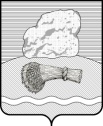 РОССИЙСКАЯ ФЕДЕРАЦИЯКалужская областьДуминичский районСельская Дума сельского поселения«ДЕРЕВНЯ ВЕРХНЕЕ ГУЛЬЦОВО»РЕШЕНИЕ«21»февраля 2023 года					                                              №7О внесении изменений в План нормотворческой деятельностисельской Думы сельского поселения«Деревня Верхнее Гульцово» на первое полугодие 2023 года, утвержденныйрешением сельской Думы сельскогопоселения «Деревня Верхнее Гульцово» от 24.01.2023 г. №2В соответствии с вступлением в законную силу Федерального закона от 06.02.2023 №12-ФЗ «О внесении изменений в Федеральный закон «Об общих принципах организации публичной власти в субъектах Российской Федерации» и отдельные законодательные акты Российской Федерации», в целях повышения эффективности нормотворческой деятельности представительного органа  сельского поселения «Деревня Верхнее Гульцово», сельская Дума сельского поселения «Деревня Верхнее Гульцово» РЕШИЛА:1. Внести в План нормотворческой деятельности сельской Думы сельского поселения «Деревня Верхнее Гульцово» на первое полугодие 2023 года, утвержденный решением сельской Думы сельского поселения «Деревня Верхнее Гульцово» (далее – План нормотворческой деятельности) от 24.01.2023г №2 следующие изменения:1.1. дополнить План нормотворческой деятельности пунктом 8 следующего содержания:«8. Внести изменения в Порядок размещения сведений о доходах, расходах, об имуществе и обязательствах имущественного характера, представляемых лицами, замещающими муниципальные должности муниципальной службы в представительном органе сельского поселения «Деревня Верхнее Гульцово», а также о доходах, расходах, об имуществе и обязательствах имущественного характера своих супруги (супруга) и несовершеннолетних детей в информационно-телекоммуникационной сети «Интернет» и (или) предоставления этих сведений средствам массовой информации для опубликования, утвержденный решением сельской Думы сельского поселения «Деревня Верхнее Гульцово» от 26.04.2018 №15.1.2. Дополнить План нормотворческой деятельности пунктом 9 следующего содержания:            «9. Внести изменения в Порядок формирования, ведения и обязательного опубликования  перечня муниципального имущества сельского поселения «Деревня Верхнее Гульцово», свободного от прав третьих лиц (за исключением имущественных прав некоммерческих организаций), которое может быть предоставлено субъектам малого и среднего предпринимательства и организациям, образующим инфраструктуру поддержки субъектов малого и среднего предпринимательства во владение и (или) в пользование на долгосрочной основе (в том числе по льготным ставкам арендной платы), а также отчуждено на возмездной основе в собственность, и условиях предоставления в аренду включенного в перечень имущества, утвержденный решением сельской Думы сельского поселения «Деревня Верхнее Гульцово» от 28.02.2017 №8.            «10. Внести изменения в Порядок планирования и принятия
решения об условиях приватизации имущества, находящегося в муниципальной
собственности муниципального образования сельское поселение
«Деревня Верхнее Гульцово», утвержденный решением сельской Думы сельского поселения «Деревня Верхнее Гульцово» от 30.03.2017 №10.» 2.  Контроль за исполнением настоящего решения оставляю за собой.Глава сельского поселения				А.А.ЗенинПриложениек решению сельской Думысельского поселения «Деревня Верхнее Гульцово»от «21» февраля 2023 года №7Планнормотворческой деятельности Сельской Думы сельского поселения «Деревня Верхнее Гульцово» на первое полугодие 2023 года.№п/пНаименование нормативного правового актаСрокОтветственный12341О внесении изменений и дополнений в Решение сельской Думы №21   от 22.12.2022 г. «О бюджете сельского поселения «Деревня Верхнее Гульцово» на 2023 год и плановый период 2024-2025 годов»январьПостоянная комиссия сельской Думы по бюджету и налогам2О назначении и проведении публичных слушаний по проекту решения «Об исполнении бюджета сельского поселения «Деревня Верхнее Гульцово» за 2022 годапрельПостоянная комиссия Сельской Думы по бюджету и налогам3Об утверждении отчета об исполнении бюджета сельского поселения «Деревня Верхнее Гульцово» за 2022 годмайПостоянная комиссия Сельской Думы по бюджету и налогам4Проекты решений о внесении поправок в действующие муниципальные правовые акты сельского поселения в соответствии с федеральным законодательством и законодательством Калужской областиПри необходимостиПостоянная комиссия сельской Думы по законодательству и депутатской этикеАдминистрациясельского поселения «Деревня Верхнее Гульцово»5.Проекты решений сельской Думы о признании утратившими силу некоторых нормативных правовых актов При необходимостиПостоянная комиссия сельской Думы по законодательству и депутатской этикеАдминистрациясельского поселения «Деревня Верхнее Гульцово»6.Принятие решений об утверждении проектов модульных нормативно-правовых актов предложенных прокуратурой Думиничского районаПо мере поступленияПостоянная комиссия сельской Думы по законодательству и депутатской этике7.Об утверждении Плана нормотворческой деятельности сельской Думы на второе полугодие 2023 годаиюньПостоянная комиссия сельской Думы по законодательству и этике.8.Внести изменения в Порядок формирования, ведения и обязательного опубликования  перечня муниципального имущества сельского поселения «Деревня Верхнее Гульцово», свободного от прав третьих лиц (за исключением имущественных прав некоммерческих организаций), которое может быть предоставлено субъектам малого и среднего предпринимательства и организациям, образующим инфраструктуру поддержки субъектов малого и среднего предпринимательства во владение и (или) в пользование на долгосрочной основе (в том числе по льготным ставкам арендной платы), а также отчуждено на возмездной основе в собственность, и условиях предоставления в аренду включенного в перечень имущества, утвержденный решением сельской Думы сельского поселения «Деревня Верхнее Гульцово» от 28.02.2017 №8.март-апрельПостоянная комиссия сельской Думы по законодательству и этике.Администрациясельского поселения «Деревня Верхнее Гульцово9.Внести изменения в Порядок формирования, ведения и обязательного опубликования  перечня муниципального имущества сельского поселения «Деревня Верхнее Гульцово», свободного от прав третьих лиц (за исключением имущественных прав некоммерческих организаций), которое может быть предоставлено субъектам малого и среднего предпринимательства и организациям, образующим инфраструктуру поддержки субъектов малого и среднего предпринимательства во владение и (или) в пользование на долгосрочной основе (в том числе по льготным ставкам арендной платы), а также отчуждено на возмездной основе в собственность, и условиях предоставления в аренду включенного в перечень имущества, утвержденный решением сельской Думы сельского поселения «Деревня Верхнее Гульцово» от 28.02.2017 №8.март-апрельПостоянная комиссия сельской Думы по законодательству и этике.Администрациясельского поселения «Деревня Верхнее Гульцово10.Внести изменения в Порядок планирования и принятия
решения об условиях приватизации имущества, находящегося в муниципальной
собственности муниципального образования сельское поселение
«Деревня Верхнее Гульцово», утвержденный решением сельской Думы сельского поселения «Деревня Верхнее Гульцово» от 30.03.2017 №10.» март-апрельПостоянная комиссия сельской Думы по законодательству и этике.Администрациясельского поселения «Деревня Верхнее Гульцово